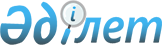 Об утверждении Правил проведения раздельных сходов местного сообщества и количества представителей жителей сел для участия в сходе местного сообщества на территории Актауского сельского округа Железинского района
					
			Утративший силу
			
			
		
					Решение маслихата Железинского района Павлодарской области от 05 ноября 2014 года № 225-5/30. Зарегистрировано Департаментом юстиции Павлодарской области 26 ноября 2014 года № 4191. Утратило силу решением Железинского районного маслихата Павлодарской области от 16 ноября 2023 года № 64/8
      Сноска. Утратило силу решением Железинского районного маслихата Павлодарской области от 16.11.2023 № 64/8 (вводится в действие по истечении десяти календарных дней после дня его первого официального опубликования).
      В соответствии со статьей 39-3 Закона Республики Казахстан от 23 января 2001 года "О местном государственном управлении и самоуправлении в Республике Казахстан", постановлением Правительства Республики Казахстан от 18 октября 2013 года № 1106 "Об утверждении Типовых правил проведения раздельных сходов местного сообщества", Железинский районный маслихат РЕШИЛ:
      1. Утвердить прилагаемые Правила проведения раздельных сходов местного сообщества на территории Актауского сельского округа Железинского района.
      2. Утвердить количество представителей жителей сел Актауского сельского округа Железинского района в количестве 1 (один) % от общего числа жителей села для участия в сходе местного сообщества.
      3. Контроль за исполнением настоящего решения возложить на постоянную комиссию по вопросам законности, правопорядка и обращений граждан Железинского районного маслихата.
      4. Настоящее решение вводится в действие по истечении десяти календарных дней после дня его первого официального опубликования. Правила проведения раздельных сходов местного сообщества
на территории Актауского сельского округа Железинского района
1. Общие положения
      1. Настоящие Правила проведения раздельных сходов местного сообщества на территории Актауского сельского округа Железинского района разработаны в соответствии со статьей 39-3 Закона Республики Казахстан от 23 января 2001 года "О местном государственном управлении и самоуправлении в Республике Казахстан", а также постановлением Правительства Республики Казахстан от 18 октября 2013 года № 1106 "Об утверждении Типовых правил проведения сходов местного сообщества" и устанавливают порядок проведения раздельных сходов местного сообщества жителей сел на территории Актауского сельского округа Железинского района.
      2. Раздельный сход местного сообщества (далее - раздельный сход) на территории Актауского сельского округа Железинского района созывается и проводится с целью избрания представителей для участия в сходе местного сообщества. 2. Порядок проведения раздельных сходов
      3. Раздельный сход созывается акимом Актауского сельского округа Железинского района.
      Проведение раздельных сходов допускается при наличии положительного решения акима Железинского района на проведение схода местного сообщества.
      4. О времени, месте созыва раздельных сходов и обсуждаемых вопросах население местного сообщества оповещается не позднее чем за десять календарных дней до дня его проведения через средства массовой информации или иным способом.
      5. Проведение раздельного схода в пределах сел организуется акимом Актауского сельского округа.
      6. Перед открытием раздельного схода проводится регистрация присутствующих жителей соответствующего села, имеющих право в нем участвовать.
      7. Раздельный сход открывается акимом Актауского сельского округа Железинского района или уполномоченным им лицом.
      Председателем раздельного схода является аким Актауского сельского округа Железинского района или уполномоченное им лицо.
      Председателем раздельного схода является аким Актауского сельского округа Железинского района или уполномоченное им лицо.
      Для оформления протокола раздельного схода открытым голосованием избирается секретарь.
      8. Кандидатуры представителей жителей села для участия в сходе местного сообщества выдвигаются участниками раздельного схода в соответствии с количественным составом, утвержденным маслихатом Железинского района.
      Количество представителей жителей села для участия в сходе местного сообщества определяется на основе принципа равного представительства.
      9. Голосование проводится открытым способом персонально по каждой кандидатуре. Избранными считаются кандидаты, набравшие наибольшие голоса участников раздельного схода.
      10. На раздельном сходе ведется протокол, который подписывается председателем и секретарем и передается в аппарат акима Актауского сельского округа.
					© 2012. РГП на ПХВ «Институт законодательства и правовой информации Республики Казахстан» Министерства юстиции Республики Казахстан
				
Председатель сессии
районного маслихата
В. Неупокоев
Секретарь районного маслихата
В. Крутиков
Утверждены
решением Железинского
районного маслихата
от 5 ноября 2014 года
№ 225-5/30